Purchase OrderP.O. NO. xxxxDATE: xx/xx/xxxxTO SUPPLIER:DELTA Electronics (Australia) PTY LTDUnit 20-21, 45 Normanby Road, Notting Hill, VIC 3168Ph: 03-9543 3720Company NAME:Address:ABN:Phone:			Email: Contact Name:SHIP to address: Phone:			                  Contact Name: 		Email:Delta Warranty Part Number:	x	xxx	      10 % 	xxxProduct Model: Serial Number: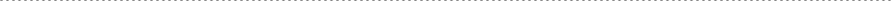 SUBTOTAL	xxx.xx10 % GST	xx.xxTOTAL 	A$XXX.XXApproved ByDate